COPIA PER ASSEGNAZIONE TESI TRIENNALEDIPARTIMENTI *:Dipartimento di Comunicazione e Ricerca SocialeDipartimento di Scienze Politiche  Dipartimento di Scienze Sociali ed Economiche       ** Cognome e nome del laureando………………………………………………………………………Matricola………………………………………………………………………………………………Insegnamenti………………………………………………………………………………………….Settore Scientifico Disciplinare ……………….... TITOLO DELLA TESI DI LAUREA TRIENNALE**............................................................................................................................................................................................................................................................................................................................................................................................................................................................................................................................................................................................................................................................Roma, lì ………………………………………            ……………………………………………..								    (Firma del docente di riferimento)Validità biennale     Per rinnovo/Modifica titolo*  Barrare la voce che interessata 		** SCRIVERE IN STAMPATELLON.B. SI PUO’ RICHIEDERE LA TESI SOLO A TRE ESAMI MANCANTI ALLA CONCLUSIONE DEL PROPRIO PERCORSO FORMATIVO.NON E’ CONSENTITO LAUREARSI CON MATERIE EFFETTUATE NEI CFU DELLE ATTIVITA’ FORMATIVE A SCELTA DELLO STUDENTE.COPIA PER IL RELATOREASSEGNAZIONE TESI TRIENNALEDIPARTIMENTI *:Dipartimento di Comunicazione e Ricerca SocialeDipartimento di Scienze Politiche  Dipartimento di Scienze Sociali ed Economiche       ** Cognome e nome del laureando………………………………………………………………………Matricola………………………………………………………………………………………………Insegnamenti………………………………………………………………………………………….Settore Scientifico Disciplinare ……………….... TITOLO DELLA TESI DI LAUREA TRIENNALE**............................................................................................................................................................................................................................................................................................................................................................................................................................................................................................................................................................................................................................................................Roma, lì ………………………………………            ……………………………………………..								   (Firma del docente di riferimento)Validità biennale     Per rinnovo/Modifica titolo*  Barrare la voce che interessata 		** SCRIVERE IN STAMPATELLON.B. SI PUO’ RICHIEDERE LA TESI SOLO A TRE ESAMI MANCANTI ALLA CONCLUSIONE DEL PROPRIO PERCORSO FORMATIVO.NON E’ CONSENTITO LAUREARSI CON MATERIE EFFETTUATE NEI CFU DELLE ATTIVITA’ FORMATIVE A SCELTA DELLO STUDENTE.COPIA PER LO STUDENTEASSEGNAZIONE TESI TRIENNALEDIPARTIMENTI *:Dipartimento di Comunicazione e Ricerca SocialeDipartimento di Scienze Politiche  Dipartimento di Scienze Sociali ed Economiche       ** Cognome e nome del laureando………………………………………………………………………Matricola………………………………………………………………………………………………Insegnamenti………………………………………………………………………………………….Settore Scientifico Disciplinare ……………….... TITOLO DELLA TESI DI LAUREA TRIENNALE**............................................................................................................................................................................................................................................................................................................................................................................................................................................................................................................................................................................................................................................................Roma, lì ………………………………………            ……………………………………………..								    (Firma del docente di riferimento)Validità biennale     Per rinnovo/Modifica titolo*  Barrare la voce che interessata 		** SCRIVERE IN STAMPATELLON.B. SI PUO’ RICHIEDERE LA TESI SOLO A TRE ESAMI MANCANTI ALLA CONCLUSIONE DEL PROPRIO PERCORSO FORMATIVO.NON E’ CONSENTITO LAUREARSI CON MATERIE EFFETTUATE NEI CFU DELLE ATTIVITA’ FORMATIVE A SCELTA DELLO STUDENTE.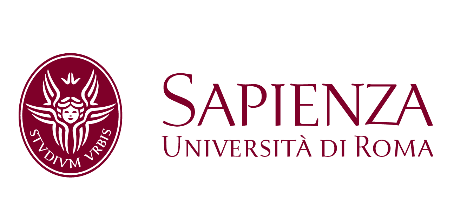 Facoltà di Scienze Politiche,Sociologia, ComunicazioneFacoltà di Scienze Politiche,Sociologia, ComunicazioneFacoltà di Scienze Politiche,Sociologia, Comunicazione